Gray’s InnFour Inns of Court and General Council of the BarThis form must be completed in BLOCK CAPITALS by every applicant for admission to an Inn of Court.SECTION 1Please give your full name as shown on your passport.SECTION 2	UK AND REPUBLIC OF IRELAND QUALIFICATIONS(1)	Law DegreeIf you have, or expect to have, a law degree conferred by a University in the UK or Republic of Ireland, please complete this section.(2) 	Other Undergraduate Degree	If you originally studied a non-law degree, complete this section.(3) 	CPE or Postgraduate Diploma in Law	If you hold, or expect to hold, a CPE or Postgraduate Diploma in Law, please complete this section.(4) 	Higher Qualifications	If you hold or are studying for a higher / non-standard qualification (e.g. MA / LLM), please complete this section.Please enter below the details of your Certificate of Academic Standing SECTION 3 QUALIFICATIONS GAINED OUTSIDE THE UK OR REPUBLIC OF IRELAND (1)	If you have a degree conferred by a University outside the UK or Republic of Ireland, please complete this section.	Please enter below the details of your Certificate of Academic Standing (2) 	Set out below the GCE, GCSE, British Council or equivalent English Language qualification(s) you hold.SECTION 4 	MATURE STUDENTSIf you are applying as a mature student please enter details of any qualifications you hold, e.g. GCSE, GCSE O’ Levels and A’ Levels, GNVQs or equivalents, passes in professional examinations and / or any membership of professional bodies.SECTION 5 	THE ADMISSION OF QUALIFIED LEGAL PRACTITIONERS SECTION 6 (to be completed by all applicants)Signature ………………………………………………….		Dated  ............../.................../..................The Honourable Society of Gray's Inn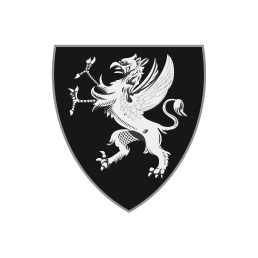 Admission DeclarationTo the Masters of the Bench of the Honourable Society of Gray’s InnI, (full names)     	of (home address)      	Email:     	Tel:      	Date of Birth:     	for the purpose of obtaining admission as a member of the Inn do hereby declare and undertake as follows:-1. My present occupation is      	2.	(a)	I have never been convicted of any criminal offence nor are there any proceedings pending against me anywhere in respect of any criminal offence.(b)	I have never been convicted of a disciplinary offence by a professional or regulatory body nor are there any disciplinary proceedings pending against me anywhere in respect of any such offence.(c) 	I have never been found guilty of an academic offence by a higher education institution(d)	I have never had any bankruptcy order debt relief order, directors disqualification order bankruptcy restrictions order or debt relief restrictions order made against me nor entered into an individual voluntary arrangement with creditors.(e)	I have not previously been refused admission to or expelled from an Inn.(f)	I do not suffer from serious incapacity due to mental disorder (within the meaning of the Mental Health Act 1983) nor addiction to alcohol or drugs, nor from any other condition which might impair my fitness to become a practising barrister.If any of the statements in paragraph 2 above is incorrect in any respect, please delete the statement as appropriate.3.	Except as disclosed below, I am not aware of any matter which might reasonably be thought to call into question my fitness to become a practising barrister.If you delete any of the statements in paragraph 2 above or there is any other matter which might reasonably be thought to call into question your fitness to become a practising barrister, please give details in the box below – use a continuation sheet if necessary and attach supporting documents. (If giving details of a criminal conviction, please ensure you specify the sentence.) 4.	I am a disabled person within the meaning of the Equality Act 2010 and would like to discuss with the Inn what, if any, reasonable adjustments need to be made to enable me to participate in all aspects of the Inn’s activities.YES 	 NO5.	If requested by the Inn, I undertake to apply or to assist the Inn in applying to the Criminal Records Bureau for disclosure about me. I undertake that I will inform the Inn immediately if any statement made in this Declaration ceases to be true before I have been admitted to the Inn and while I am an applicant for admission to the Inn.7.	I undertake that while I am a Student member of the Inn:-(a)	I will comply with such regulations as are made by the Inn concerning the conduct and discipline of its Students;(b)	If and in so far as they apply to me, I will comply with the BSB Handbook;(c) 	I will promptly inform the Under Treasurer (or Sub-Treasurer) of the Inn in writing if:(i)	there are proceedings pending against me in respect of a criminal offence or I am convicted of a criminal offence; or (ii)	there are disciplinary proceedings pending against me or I am convicted of a disciplinary offence by a professional or regulatory body; or(iii)	I have a bankruptcy order or director’s disqualification order made against me or enter into an individual voluntary arrangement with creditors; or(iv)	I am found guilty by the course provider of cheating or other misconduct on a Bar Professional Training Course or am found guilty of an academic offence by a higher education institution. 8.	I have read and understood the terms of the further Declaration which I will be required to sign before I can be called to the Bar.9.	I will inform the Inn of any change to my name or address.10. 	I will commence the Vocational Stage within five years of admission to the Inn and complete that Stage within ten years of admission on the understanding that if I fail to comply with either of those requirements my membership of the Inn will cease on the expiration of either period.Signature…………………………………         Dated  ............../............../..............The Honourable Society of Gray's Inn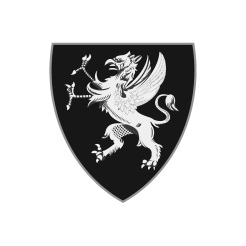 Certificate of Good CharacterI,(name)     		 (job title)      	of (address)      	Email:      	Tel:      	certify that I have known (name of applicant)      	of (address of applicant)      	for       year(s) and that I have had the following opportunities of judging his/her character: I believe the applicant to be of good character and am not aware of any fact about the applicant which gives me any reason to expect that, if admitted to any of the Inns of Court, he/she will engage in any conduct which is dishonest or which otherwise renders him/her unfit to become a practising barrister.I do not have a close family or personal relationship with the applicant.I have read the Admission Declaration signed by applicant and dated      	and believe the information given in it to be true.  Signature…………………………………         Dated  ............../............../..............THE HONOURABLE SOCIETY OF GRAY’S INNEDUCATION DEPARTMENT8 SOUTH SQUARE, LONDON WC1R 5ET Tel: 020 7458 7900 Fax: 020 7458 7937Notes to refereesIndividuals applying for membership of The Honourable Society of Gray's Inn are required to provide two Certificates of Good Character from a professional person or person of standing in the community who: has known them for at least twelve months; does not have a close family or personal relationship with them; andhas read their admission declaration formThe Inn considers ‘a professional person or person of standing in the community’ to be one of the following (please note that referees must be currently working in one of these roles):The applicant should provide referees with a blank Certificate of Good Character form (only the applicant’s name and contact details may be completed by the applicant) and a copy of their Admission Declaration form.When completing a certificate of good character please ensure the following information is provided:Your full nameYour job titleYour work address (including the name of the organisation for which you work)The name and address of the applicantThe number of years you have known the applicantA description of how you know the applicantThe date the applicant signed their Admission Declaration formThe date you completed the CertificateYour signaturePlease return the Certificate of Good Character with the copy of the Admission Declaration form which has been provided to you by the applicant.Many thanks for your assistance.The Honourable Society of Gray's InnCertificate of Good CharacterI,(name)     		 (job title)      	of (address)      	Email:      	Tel:      	certify that I have known (name of applicant)      	of (address of applicant)      	for       year(s) and that I have had the following opportunities of judging his/her character: I believe the applicant to be of good character and am not aware of any fact about the applicant which gives me any reason to expect that, if admitted to any of the Inns of Court, he/she will engage in any conduct which is dishonest or which otherwise renders him/her unfit to become a practising barrister.I do not have a close family or personal relationship with the applicant.I have read the Admission Declaration signed by applicant and dated      	and believe the information given in it to be true.  Signature…………………………………         Dated  ............../............../..............THE HONOURABLE SOCIETY OF GRAY’S INNEDUCATION DEPARTMENT8 SOUTH SQUARE, LONDON WC1R 5ET Tel: 020 7458 7900 Fax: 020 7458 7937Notes to refereesIndividuals applying for membership of The Honourable Society of Gray's Inn are required to provide two Certificates of Good Character from a professional person or person of standing in the community who: has known them for at least twelve months; does not have a close family or personal relationship with them; andhas read their admission declaration formThe Inn considers ‘a professional person or person of standing in the community’ to be one of the following (please note that referees must be currently working in one of these roles):The applicant should provide referees with a blank Certificate of Good Character form (only the applicant’s name and contact details may be completed by the applicant) and a copy of their Admission Declaration form.When completing a certificate of good character please ensure the following information is provided:Your full nameYour job titleYour work address (including the name of the organisation for which you work)The name and address of the applicantThe number of years you have known the applicantA description of how you know the applicantThe date the applicant signed their Admission Declaration formThe date you completed the CertificateYour signaturePlease return the Certificate of Good Character with the copy of the Admission Declaration form which has been provided to you by the applicant.Many thanks for your assistance.INNS’ EQUAL OPPORTUNITIES QUESTIONNAIREIn line with the Inns’ Equal Opportunities Policy and Code, the Inns collect information on ethnic origin, gender, disability, university attended, degree classification and intentions as to future practice from all applicants for Inn membership and scholarships so that the effectiveness of the Policy and Code can be assessed.The ethnic origin categories and codes are those used in the 2011 census and are recommended by the Bar Council.  The information collected will be treated as confidential.  It will be used to compile statistical analyses and reports and will not be released to anyone in a way which might identify any individual.  The data collected will not be used in any selection process and is kept only for monitoring purposes.Name:      	1.	What is your ethnic group?Choose one section from (a) to (e) and then place a tick in the appropriate square bracket to indicate your cultural background.(a)	WhiteBritish / English / Welsh / Northern Irish / Scottish  	  [ 01 ] Irish	  [ 02 ] Gypsy or Irish Traveller	  [ 03 ]Any other white background – please write in below	  [ 04 ]	 (b)	Mixed	White and Black Caribbean	  [ 05 ]	White and Black African	  [ 06 ]	White and Asian	  [ 07 ]	Any other mixed / multiple ethnic background – please write in below	  [ 08 ](c)	Asian or Asian British  Indian					  [ 09 ] 	Pakistani	  [ 10 ]	Bangladeshi	  [ 11 ]	Chinese	  [ 12 ]	Any other Asian background – please write in below	  [ 13 ](d)	Black or Black British	African 	  [ 14 ]	Caribbean	  [ 15 ]	Any other Black / African / Caribbean background – please write in below 	  [ 16 ](e)	Other ethnic group	Arab		  [ 17 ] Any other – please write in below 	  [ 18 ](f)	Unwilling to supply information	 2.	Please indicate your gender by ticking as appropriate:	  	MALE 	FEMALE 3. 	Do you consider yourself to have a disability? 		YES 		NO If yes, we would be grateful if you would provide a brief description of the nature of your disability so that we are aware of your requirements:4. 	Do you intend to practise at the Bar of England and Wales? 	YES 		NO THE HONOURABLE SOCIETY OF GRAY’S INNEDUCATION DEPARTMENT, 8 SOUTH SQUARE, LONDON WC1R 5ET Tel: 020 7458 7900 Fax: 020 7458 7937Additional InformationTHE HONOURABLE SOCIETY OF GRAY’S INNEDUCATION DEPARTMENT, 8 SOUTH SQUARE, LONDON WC1R 5ETTel: 020 7458 7900 Fax: 020 7458 7937Admissions ChecklistADMITTED (Inns use only)ADMISSION No. (Inns use only)Title:Forenames:Forenames:Title:Surname:Surname:Correspondence Address:      Postcode:     Correspondence Address:      Postcode:     Correspondence Address:      Postcode:     Correspondence Address:      Postcode:     Correspondence Address:      Postcode:     Permanent Home Address:      Postcode:     Telephone number:Telephone number:Telephone number:Name and address of next of kin:      Postcode:     Telephone number:     Mobile Phone number:Mobile Phone number:Mobile Phone number:Name and address of next of kin:      Postcode:     Telephone number:     Email Address:Email Address:Email Address:Name and address of next of kin:      Postcode:     Telephone number:     Date of Birth:Date of Birth:Date of Birth:Name and address of next of kin:      Postcode:     Telephone number:     Nationality:Nationality:Nationality:Name and address of next of kin:      Postcode:     Telephone number:     InstitutionDegree & SubjectClass Date AwardedInternal External InstitutionDegree & SubjectClassDate AwardedInternal External InstitutionDegree & SubjectClassDate AwardedInstitutionDegree & SubjectClassDate AwardedCertificate NumberDate of IssueInstitutionDegree & SubjectClassDate AwardedCertificate NumberDate of IssueExamining BodyLevelGradeDate AwardedType of Qualification / Professional BodySubjectGradeYearDecision date of the Bar Standards Board’s Qualifications Committee:Do you intend to practise at the Bar of England and WalesIn which academic session do you intend to enrol for the Bar Professional Training Course?At which institution do you intend to study the Bar Professional Training Course?Have you ever applied to another Inn of Court?If ‘yes’, which Inn, when and what was the outcome?Are you in receipt of a Gray’s Inn Scholarship for the GDL/CPE or BPTC?The Inn adheres to the General Data Protection Regulation 2016/679 (the 'GDPR'). The Inn’s Data Privacy Notice is published at https://www.graysinn.org.uk/data-privacy-notice.   By ticking this box I confirm that I have read the Inn’s Data Privacy Notice and consent to the processing of my personal data in line with this statement.The Inn adheres to the General Data Protection Regulation 2016/679 (the 'GDPR'). The Inn’s Data Privacy Notice is published at https://www.graysinn.org.uk/data-privacy-notice.   By ticking this box I confirm that I have read the Inn’s Data Privacy Notice and consent to the processing of my personal data in line with this statement.JudgeUniversity lecturerMagistrateOfficer of the British armed forcesBarristerSenior police officerSolicitorDoctor (medical)Member of ParliamentDentistAccountantSenior nurseSecondary school teacher PharmacistProfessorJudgeUniversity lecturerMagistrateOfficer of the British armed forcesBarristerSenior police officerSolicitorDoctor (medical)Member of ParliamentDentistAccountantSenior nurseSecondary school teacher PharmacistProfessorPlease provide the following information for our records:Name:      	Academic e-mail address:Personal e-mail address: Do you intend to study the BPTC full or part time? Full time   Part time  Please confirm the address to which you would like your membership pack sent: Correspondence   Permanent  Please ensure your application includes the following:1Four Inns of Court and General Council of the Bar formFilled out in block capitals with your name as it appears on your passportPlease complete sections 1 – 6 if applicable.2Admission Declaration form 1 original Admission Declaration form32 Certificates of Good Character Please ensure that referees have provided their full name, job title/s, work address/es and have confirmed that they have viewed your Admission Declaration by completing the final paragraph. Certificates of Good Character must be original signed copies.4Certified copies of qualification certificatesAny copied certificates should hold an official stamp and the certifier should state that it is ‘a true likeness of the original’.5Admission feePlease enclose a cheque, postal order or bankers draft for £100 made payable to Gray’s Inn.  NO CASH62 Passport photos7Equal Opportunities form8Additional Information form9Photocopy of photographic ID